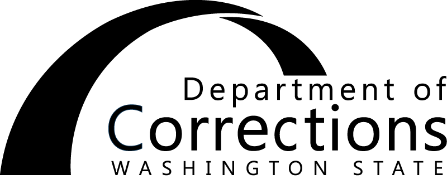 	APPROVAL FOR VISITS BY CURRENT/FORMER	EMPLOYEE, CONTRACT STAFF, OR VOLUNTEERApplicant Name:       		Date:       		Department Employee	  Contract Staff		VolunteerCurrently working/providing services for the Department	  Yes	  NoLocation(s) where you are or were assigned to work/provide services      		(e.g., facility, office)Name of incarcerated individual		DOC number		Facility		UnitRelationship:      		Supporting Documentation:   Yes	  No		(e.g., birth certificate, marriage/state registered 		domestic partnership license)Specify how visits will benefit the incarcerated individual:  Approved	  Denied	     			Statewide Visit Specialist,      Comments:For Current Employee/Contract Staff/Volunteer Only, if applicable  Approved	  Denied	     			Appointing Authority,      Comments:The contents of this document may be eligible for public disclosure.  Social Security Numbers are considered confidential information and will be redacted in the event of such a request.  This form is governed by Executive Order 00-03, RCW 42.56, and RCW 40.14.Distribution:  ORIGINAL - Imaging System	COPY – Visitation, Counselor, VisitorINFORMATION ON INCARCERATED INDIVIDUALAPPROVAL